SUMMER 2019 REGISTRATION FOR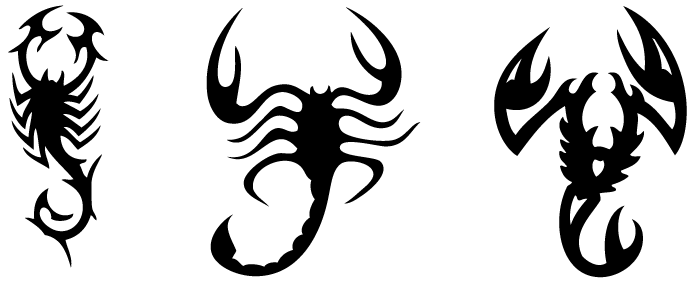 SCORPIONS SHORT TERM CHEER PROGRAMSDate:	__________ Name of child: ________________________ Birth Date: _______________Name of Parent: ____________________ Cell: ________________ Home: ________________ Email address (of parent please!):__________________________________________________								PLEASE ENSURE EMAIL ADDRESS IS LEGIABLE		REGISTRATION MUST BE PAID IN FULL VIA CASH, CHEQUE, or CREDIT CARD AT TIME OF REGISTRATION.Cheques made payable to Super Cheer Inc.Please note there are no refunds unless the Session is cancelled.Method of Payment:	__________   ________	______________________    __________   ___________Cheq#	               Dated 		Credit Card #		                      Expiry Date         CVC Code    _____________________________ _________________ There is a 3% admin charge for credit card  charges.Parent signature for authorization	   DateI do hereby acknowledge that I intend to participate in one or more athletic endeavours while a member of Super Cheer Inc. All-Star Cheerleading Team(s).  I also acknowledge that I will be doing so of my own free will.  I, as parent of the above, or if 18 years or over, acknowledge my child’s desire to participate in the cheerleading program of Super Cheer Inc.We understand that the coaches/advisors of Super Cheer Inc. are trained coaches.  We further acknowledge that these coaches/advisors will behave prudently in the instruction of cheerleading skills in an effort to avoid accidents and/or injuries from occurring.  We realize that participation in athletic endeavours entails the risk of injury to the Participants.  We accept this risk regardless of the nature of the injury and/or the athletic endeavour in which they/we will participate. We acknowledge that the term “athletic endeavour” as used herein includes any cheerleading related activity, drill, stunts, choreography, jumps and gymnastics of any kind.We also waive Super Cheer Inc., All-Star Cheerleading Team(s) and any other practice facility, the coaches, advisors, sponsors, parent volunteers, or other volunteers, the staff and/or volunteers of any of the venues in which we practice or perform, or any one or more of them or their executors, administrators, heirs, next of kin, successors or assigns, of and from any and all liability and responsibility for injuries, sickness, accidents, and/or natural occurrences during participation by myself/my child in camps, clinics, private coaching, choreography, and any other cheerleading related activity.We understand that participants are responsible for their own personal health, medical, dental, chiropractic, and accident insurance coverage.  We, intending to be legally bound, do hereby, my heirs, executors, and administration, waive, release, and forever discharge any and all rights and claims for damage which I may have or may hereafter accrue to me or my child against Super Cheer Inc.,  and any other practice facility, the coaches, advisors, sponsors, parent volunteers, or other volunteers, the staff and/or volunteers of any of the venues in which we practice or perform, for any damages which may be sustained or suffered by me or my child in connection with my association with or participation in, or arising out of travel to and/or return from any cheerleading related site or activity affiliated with Super Cheer Inc.Health Card Number _____________________________________Parent/Legal Guardian: _________________________________ Signature: _________________________________Dated this _________ day of __________, 20 _______-------------------------------------- Cut Along the Dotted Line  ---------------------------------------DATE OF PRACTICES: 10 CLASSES STARTING IN JUNE 2019Mondays – June 3, 10, 17, 24 / July 8, 15, 22, 29 / August 12, 19NOTE:  There are No Classes the Mondays of the two summer Long Weekends PLEASE ENSURE WE HAVE YOUR CORRECT EMAIL ADDRESS ON FILELOCATION:  296 Collier Road South, Unit 2 Thorold (Stokes Seeds building)CLASSAGE GROUPCOST FOR THE FALLINCLUDES HSTDAY OF WEEKTIMERec CheerAges 3-6$115.00Monday5:30pm to 6:30pmRec CheerAges 7-12$115.00Monday6:30pm to 7:30pm